Calendario de pruebas de lecturas complementariasCurso: 3ro básico A – 2017.Profesora: María Fda. Gallardo L.*Estimado apoderado existe la posibilidad que los cuentos de octubre y noviembre sean cambiados por otras lecturas. De ser así se le avisará con la mayor prontitud posible.Esperando su comprensión, le saluda la profesora de asignatura.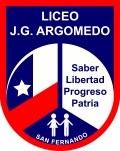 Calendario de pruebas de lecturas complementariasCurso: 3ro básico B – 2017.Profesora: María Fda. Gallardo L.*Estimado apoderado existe la posibilidad que los cuentos de octubre y noviembre sean cambiados por otras lecturas. De ser así se le avisará con la mayor prontitud posible.Esperando su comprensión, le saluda la profesora de asignatura.TITULOAUTOREDITORIAL RECOMENDADAFECHALa ballena varadaOscar CollazosAlfaguara.24 abrilEl lugar más bonito del mundoAnn CameronAlfaguara.29 mayo¿Seguiremos siendo amigos?Paula DanzigerAlfaguara.26 mayoUn elefante ocupa mucho espacioElsa BornemannAlfaguara.24 mayoBarcos que vuelanPaula CarrascoAlfaguara.28 mayoEl superzorroRoald DahlAlfaguara.25 sept.La cama mágica de BartoloMauricio ParedesAlfaguara.23 oct.Ámbar en su cuarto y sin su amigoPaula DanzingerAlfaguara.27 nov.TITULOAUTOREDITORIAL RECOMENDADAFECHALa ballena varadaOscar CollazosAlfaguara.24 abrilEl lugar más bonito del mundoAnn CameronAlfaguara.29 mayo¿Seguiremos siendo amigos?Paula DanzigerAlfaguara.26 mayoUn elefante ocupa mucho espacioElsa BornemannAlfaguara.24 mayoBarcos que vuelanPaula CarrascoAlfaguara.28 mayoEl superzorroRoald DahlAlfaguara.25 sept.La cama mágica de BartoloMauricio ParedesAlfaguara.23 oct.Ámbar en su cuarto y sin su amigoPaula DanzingerAlfaguara.27 nov.